Oprava DÚ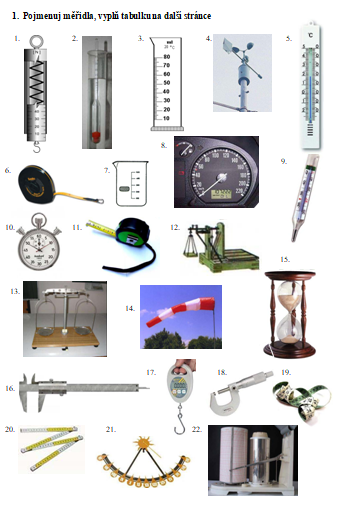 Zjisti hydrostatický tlak v hloubce 6km pod hladinou moře.  = 1025kg/m3. 
Výsledek potom převeď na MPah = 6km = 6000m			ph = h..g = 1025kg/m3			ph = 6000*1025*10ph = ? (Pa)				ph = 61 500 000Pa = 61,5MPaMECHANICKÉ VLASTNOSTI PLYNŮ.Vlastnosti plynů:jsou snadno stlačitelné a rozpínavénemají vlastní tvar ani vlastní objemjsou tekuté (dvě skleničky pod vodou a přelévání vzduchu z jedné do druhé)jsou složeny z částic, které se neustále a neuspořádaně pohybujímají teplotu uhnutí a táníAtmosféra Země. Atmosférický tlak.Atmosféra je vzduchový obal Země, jeho tloušťka je několik set kilometrů. 
V atmosférickém vzduchu je 21% kyslíku, 78% dusíku a 1% jiných plynů (hlavně 
oxid uhličitý a argon). Ve vzduchu je i vodní pára, částečky prachu,                         mikroorganismy apod.Atmosférický tlak vzniká tím, že horní vrstvy atmosféry Země působí 
v gravitačním poli Země tlakovou silou na spodní vrstvy atmosféry.Značíme ho pa, jednotkou je 1 Pa,měřicí přístroje se nazývají – barometr, rtuťový tlakoměr, aneroid, barograf……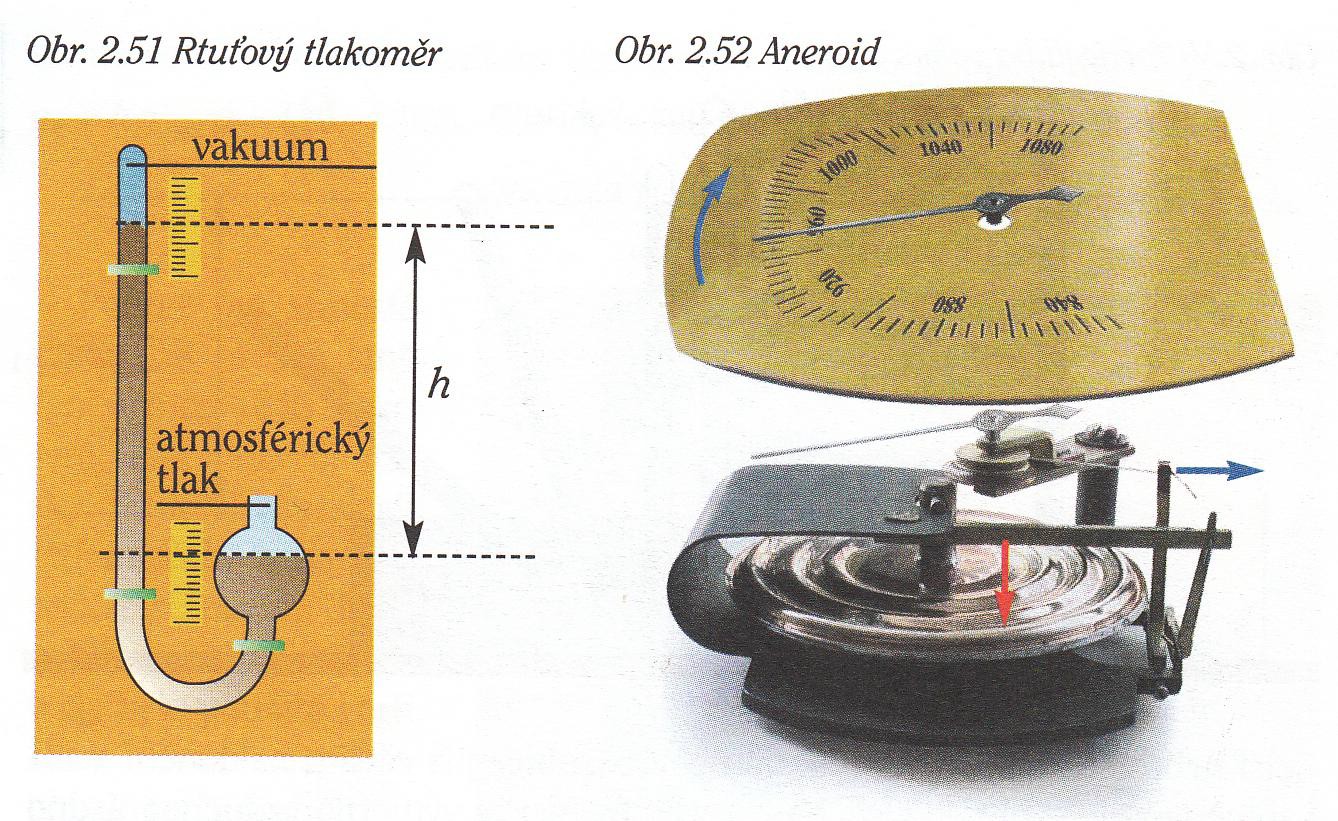 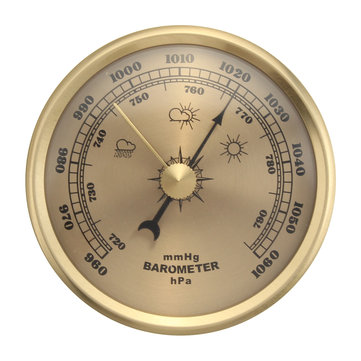 Atmosférický tlak se liší od tlaku hydrostatického. Kapaliny jsou téměř nestlačitelné, proto se jejich hustota s hloubkou téměř nemění. Vzduch je stlačitelný, proto má  ve vrstvě při povrchu Země větší hustotu než ve výše položených vrstvách. Nejvyšší atmosférický tlak je u hladiny moře.Atmosférický tlak nemůžeme vypočítat, ale můžeme ho změřit.